                                           Папка- передвижка«Нашим дорогим мамам                посвящается!»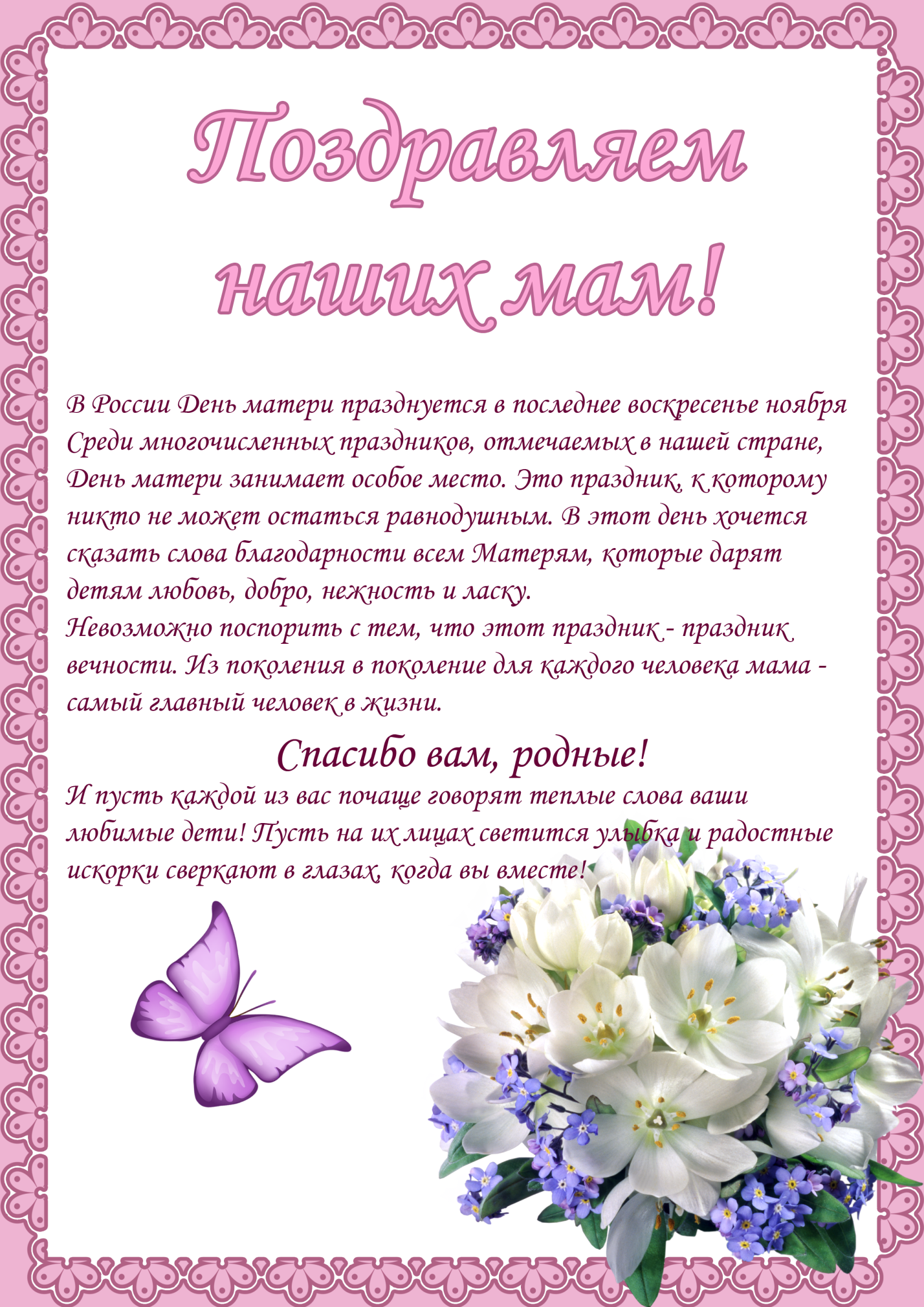 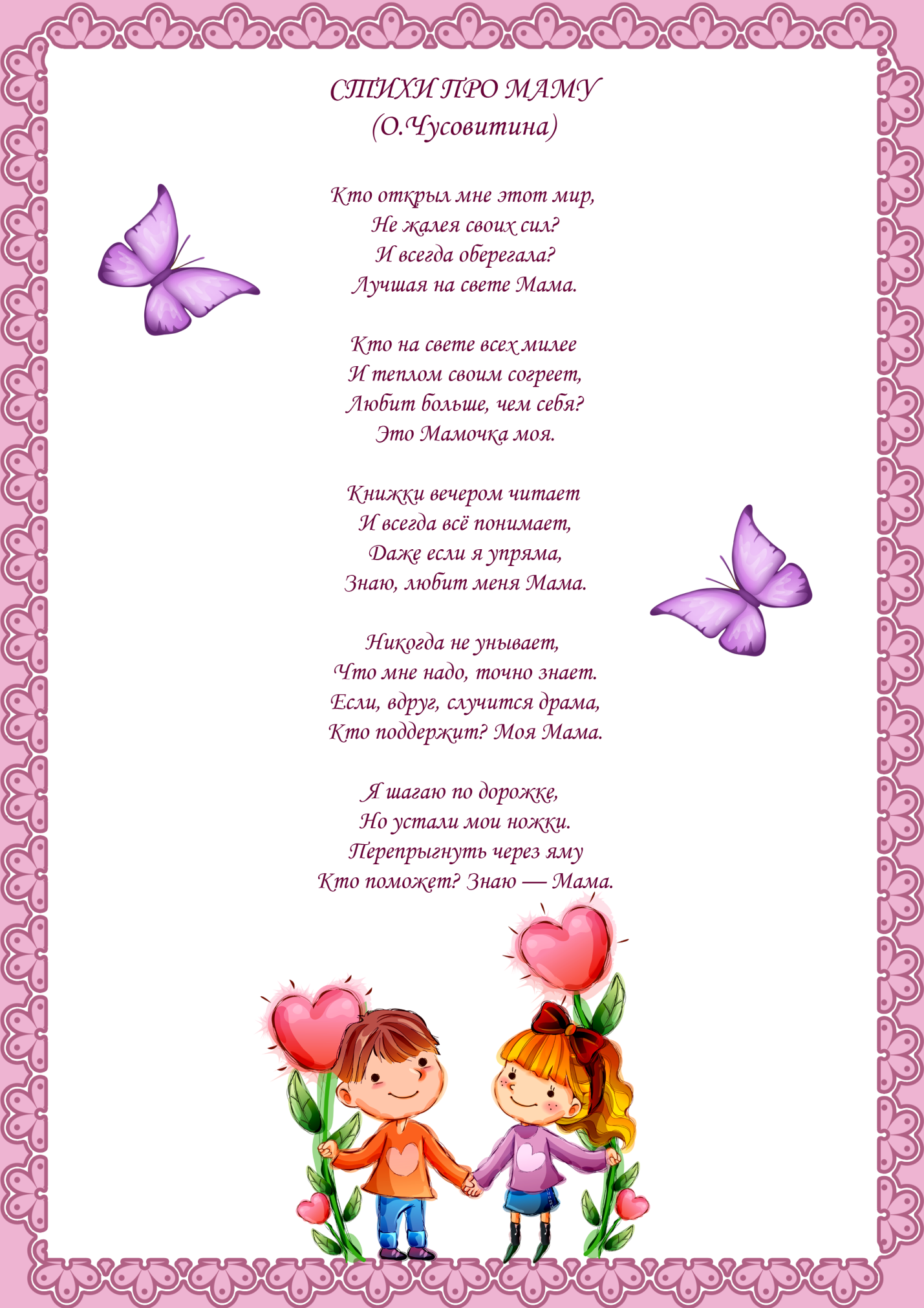 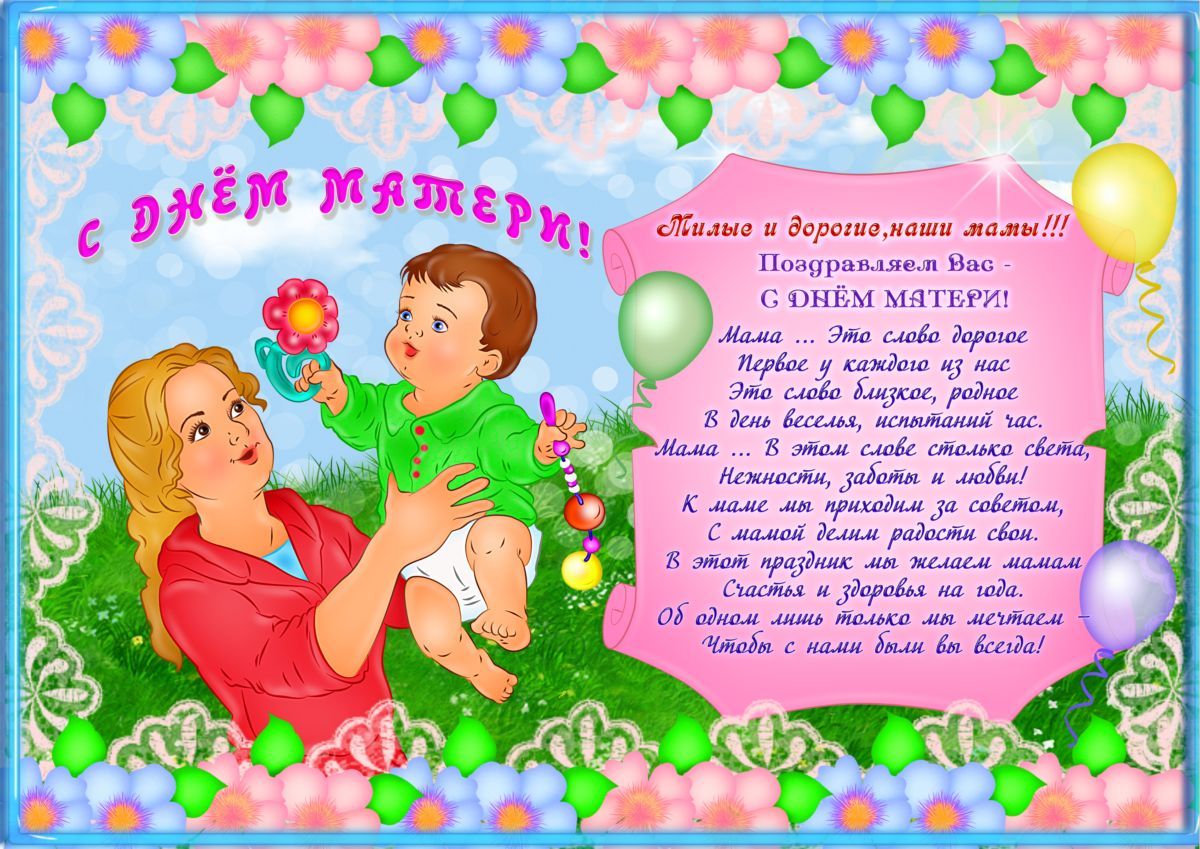 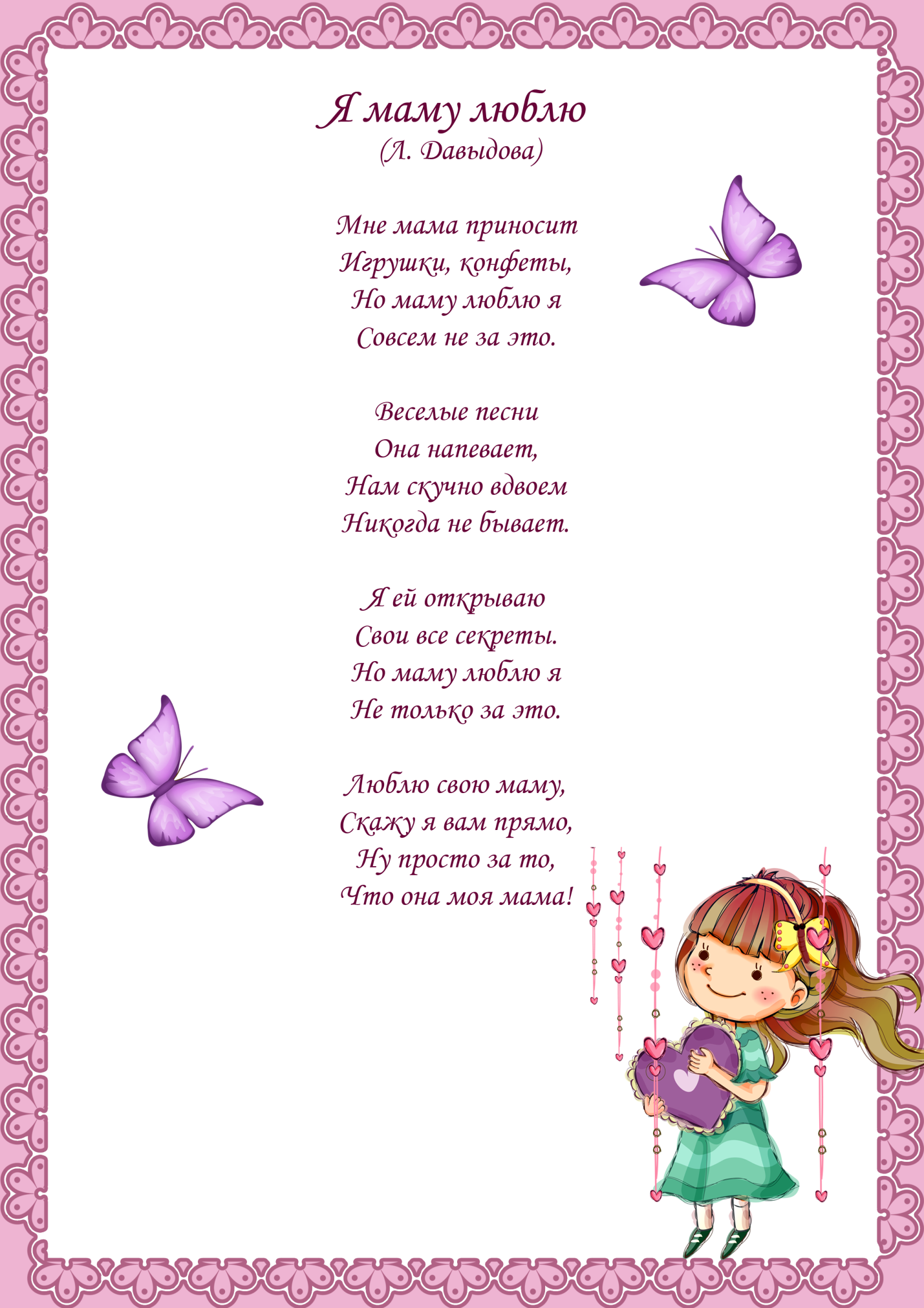 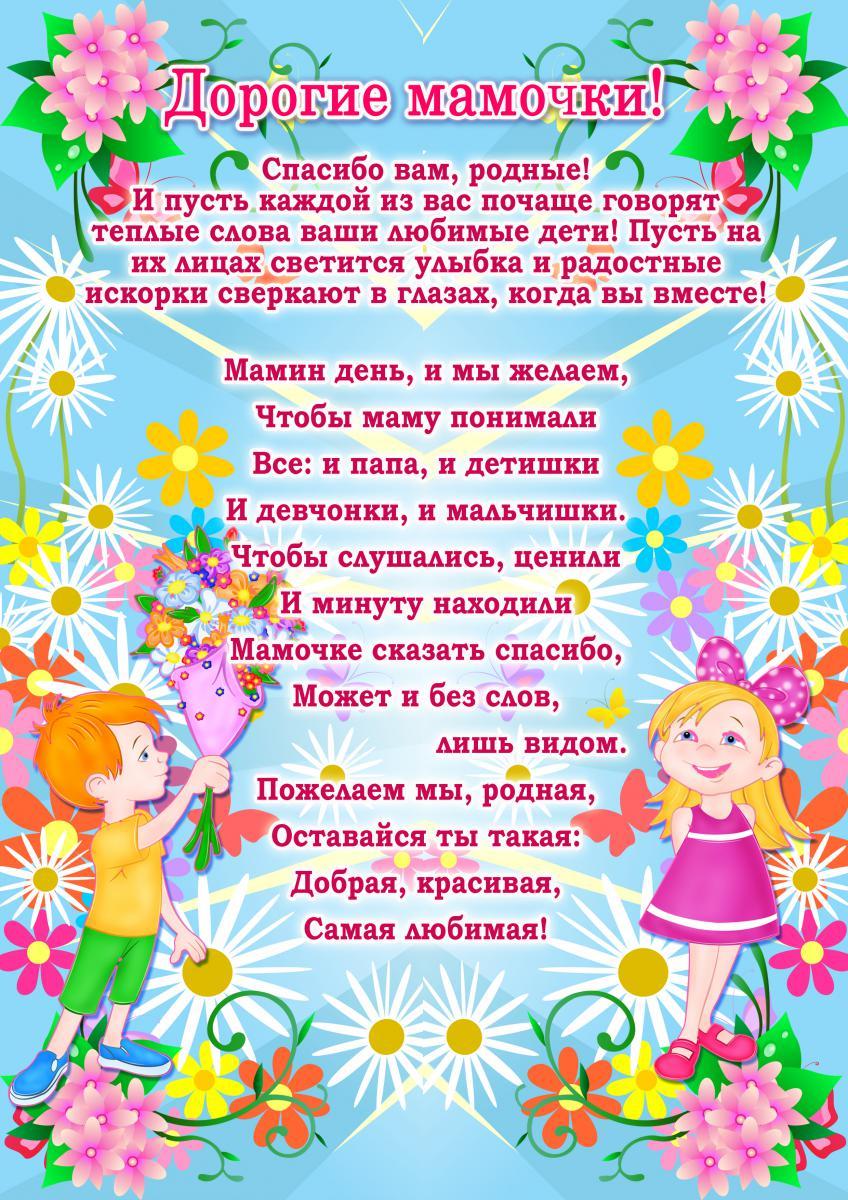 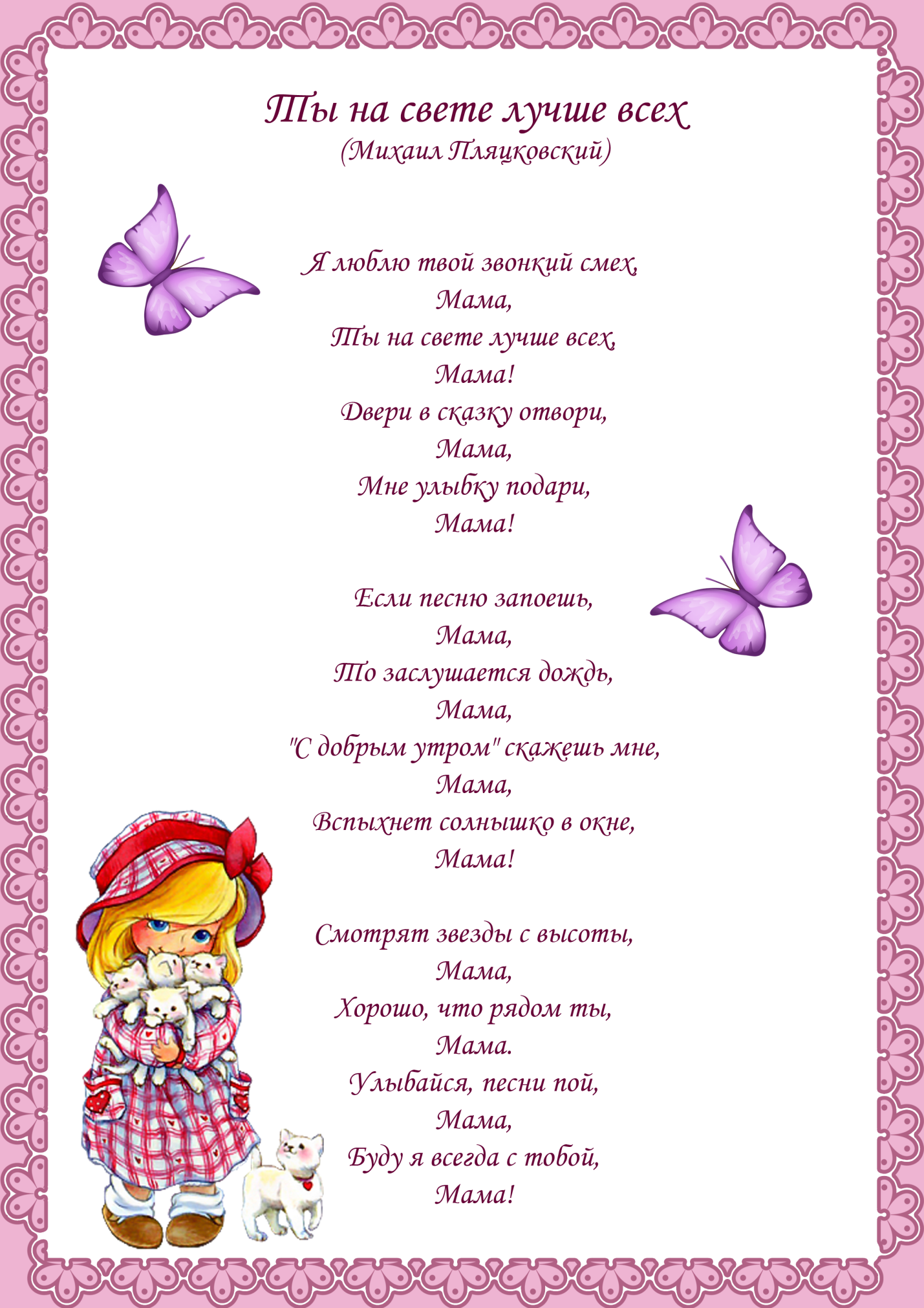 